A  REMPLIR  OBLIGATOIREMENTNom et Prénom du candidat au mouvement :  Corps – Grade – Discipline :  	Etablissement d’affectation (+ académie d'origine pour les entrants) :  adresse mèl à utiliser pour la réponse :    COCHEZ devant la ou les rubrique(s) concernée(s) par la contestation.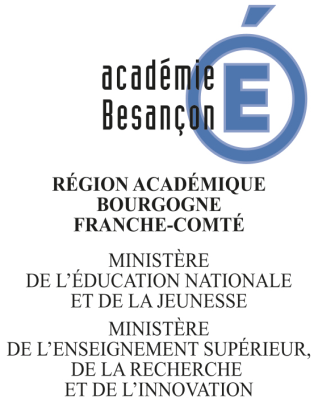 Mouvement National à gestion déconcentrée Phase intra-académique – rentrée 2020Fiche-navette vérification des barèmes Document à utiliser par les candidats pour signaler un désaccord avec les barèmes publiés sur i-Prof/SIAM, et à envoyer, par mail, à l'adresse dédiée ci-dessous correspondant à votre situation entre le 11 mai et le 24 mai 2020  accompagné des pièces justificatives nécessaires à l’examen de la demande :PLP toutes disciplines : ce.plp@ac-besancon.fr          CPE : ce.cpe@ac-besancon.frPSYEN : ce.psyen@ac-besancon.fr                               Enseignants d'EPS : ce.eps@ac-besancon.frAGREGES et CERTIFIES selon répartition suivante :Allemand, espagnol, italien, russe, chinois, technologie, SII : ce.groupe1@ac-besancon.fr                                         Histoire géo, SVT, SES : ce.groupe2@ac-besancon.frMathématiques, sc. physiques , biochimie, biotechnologies : ce.groupe3@ac-besancon.frLettres, philosophie, STMS, Documentation : ce.groupe4@ac-besancon.frAnglais, arts plastiques & appliqués, éducation musicale, économie & gestion (y compris hôtellerie)  : ce.groupe5@ac-besancon.frEléments de barèmeEléments de barèmeQuestion du candidat :Rapprochement de conjointsPréciser le n° du (ou des) vœu(x) sur lequel (lesquels) porte le désaccord :Fait à                                         le                                     Signature de l’agent (si possible) :EnfantsPréciser le n° du (ou des) vœu(x) sur lequel (lesquels) porte le désaccord :Fait à                                         le                                     Signature de l’agent (si possible) :SéparationPréciser le n° du (ou des) vœu(x) sur lequel (lesquels) porte le désaccord :Fait à                                         le                                     Signature de l’agent (si possible) :Autorité parentale conjointePréciser le n° du (ou des) vœu(x) sur lequel (lesquels) porte le désaccord :Fait à                                         le                                     Signature de l’agent (si possible) :Parent isoléPréciser le n° du (ou des) vœu(x) sur lequel (lesquels) porte le désaccord :Fait à                                         le                                     Signature de l’agent (si possible) :HandicapPréciser le n° du (ou des) vœu(x) sur lequel (lesquels) porte le désaccord :Fait à                                         le                                     Signature de l’agent (si possible) :EchelonPréciser le n° du (ou des) vœu(x) sur lequel (lesquels) porte le désaccord :Fait à                                         le                                     Signature de l’agent (si possible) :Ancienneté de postePréciser le n° du (ou des) vœu(x) sur lequel (lesquels) porte le désaccord :Fait à                                         le                                     Signature de l’agent (si possible) :Education prioritairePréciser le n° du (ou des) vœu(x) sur lequel (lesquels) porte le désaccord :Fait à                                         le                                     Signature de l’agent (si possible) :StagiairePréciser le n° du (ou des) vœu(x) sur lequel (lesquels) porte le désaccord :Fait à                                         le                                     Signature de l’agent (si possible) :DétachementRéponse de l'administration :Besançon, le                                                          Le chef de bureau :Mesure carte scolaireRéponse de l'administration :Besançon, le                                                          Le chef de bureau :ReconversionRéponse de l'administration :Besançon, le                                                          Le chef de bureau :Mobilité disciplinaireRéponse de l'administration :Besançon, le                                                          Le chef de bureau :Bonification agrégéRéponse de l'administration :Besançon, le                                                          Le chef de bureau :Services en EREARéponse de l'administration :Besançon, le                                                          Le chef de bureau :Stabilisation TZRRéponse de l'administration :Besançon, le                                                          Le chef de bureau :Sportif haut niveauRéponse de l'administration :Besançon, le                                                          Le chef de bureau :RéintégrationRéponse de l'administration :Besançon, le                                                          Le chef de bureau :Vœu préférentielRéponse de l'administration :Besançon, le                                                          Le chef de bureau :Autre (préciser) : Réponse de l'administration :Besançon, le                                                          Le chef de bureau :